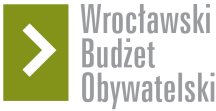 Formularz poprawkowy projektów Wrocławskiego Budżetu Obywatelskiego 2017 1. Informacje o projekcieNumer projektu:43Nazwa projektu: (wypełnić tylko w wypadku zmiany/doprecyzowania nazwy projektu)Zielona Promenada przez Krzyki Etap ILokalizacja projektu: (wypełnić tylko w wypadku zmiany lokalizacji projektu) - adres: Ul. Sudecka- numer geodezyjny działki (na podstawie www.geoportal.wroclaw.pl): 138/22. Ustosunkowanie się do wyników weryfikacji lub opis zmian (Lider może potwierdzić to, co otrzymał w wynikach weryfikacji lub zaproponować zmiany. Do dnia 24 sierpnia 2017 r. zostaną one zweryfikowane przez jednostki merytoryczne Urzędu Miejskiego. O wyniku weryfikacji lider zostanie powiadomiony w formie informacji o konsultacjach/głosowaniu nad projektami do WBO2017 opublikowanej w Biuletynie Informacji Publicznej.)Proszę o zmianę projektu z rejonowego (Gajowice, Powstańców Śląskich, Borek) na ogólnomiejski. Proszę o zwiększenie kwoty realizacji projektu #43 do 1 mln zł,-. Dodatkowe 250 tyś zł,- przeznaczone będzie na wymianę nawierzchni na placu Powstańców Śląskich, komfortową zarówno dla pieszych i rowerzystów. Plac jest jednym z odcinków planowanej Zielonej Promenady przez Krzyki.3. Uwagi